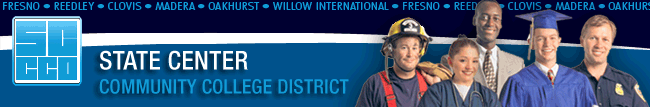 Our students…Learn in a rigorous and engaging environment that cultivates deductive reasoning skills and creative thinking. Respect independence and value the support and guidance that is available at State Center. Take responsibility for their futures.Value education and seek ways to overcome obstacles. 
As faculty, staff and administrators we commit to...Serve the unique needs of our students so they achieve their personal and professional goals.Model behaviors we want our students to emulate.Inspire our students to follow a path to personal and professional development. Prepare our students for transfer and career opportunities. 